Bernis Tierpädagogik	Info Camp 2023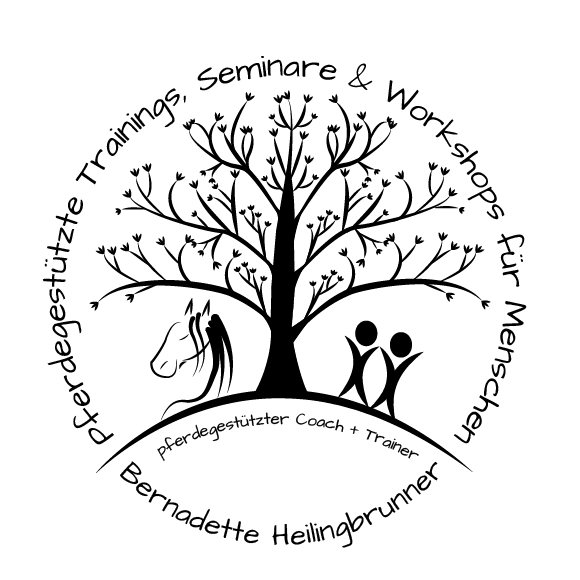 Bernadette Heilingbrunner	31.07  bis 03.08. Brunngraben 1			8:30 bis 15:00 Uhr3324 Euratsfeld    		von 5 bis 8 JahreFellnasen-ErlebniscampBei dieser Woche erleben die Kinder den Bauernhof hautnah. Egal ob die richtige Versorgung von Pferden, Katzen und Hasen oder Spiel & Spaß mit den Tieren - das Abenteuer ist gesichert!Programmübersicht:Wie der Name „Fellnasen-Erlebniscamp“ schon vermuten lässt, werden uns verschiedene Tiere durchs Camp begleiten. Ein Schwerpunkt liegt dabei auf den Pferden. Gemeinsam werden wir sie pflegen, ihre „Betten“ herrichten, sie füttern und uns um sie kümmern. In dieser Woche kommen natürlich auch Spiel & Spaß nicht zu kurz. Wir werden einige Pferdestunden durchführen und gemeinsam spannende Aufgaben meistern. Um unser Wissen zu erweitern, lernen wir auch andere Tiere kennen. Dazu zählen Meerschweinchen und Hasen. Wir werden herausfinden, was der Unterschied zwischen den Tieren ist, was sie fressen, wie man sie behandelt und pflegt. Und für alle Kuscheltiger unter uns bleibt genug Zeit, um zu kuscheln, streicheln und entspannen! Am letzten Camptag, am Donnerstag, gibt es ein gemeinsames, gemütliches Abschlussgrillen am Lagerfeuer mit Knacker am Holzstecken und Steckerlbrot. Dazu sind Sie, als Eltern der Kinder, und die Geschwister recht herzlich eingeladen. Bernis Tierpädagogik	Info Camp 2023Bernadette Heilingbrunner	31.07  bis 03.08. Brunngraben 1			8:30 bis 15:00 Uhr3324 Euratsfeld    		von 5 bis 8 JahreWas braucht mein Kind?Wir werden auf jeden Fall viel Zeit draußen verbringen, daher brauchen die Kinder unbedingt wetterfeste Kleidung – je nach Wetter – eine Regenhose und Gummistiefel oder Badebekleidung und Handtücher. Zudem sind Wechselkleidung und ein zweites Paar Schuhe von Vorteil. 
Da wir regelmäßig Spaziergänge und kleine Ausflüge rund um den Hof unternehmen werden, benötigen die Kinder einen kleinen Rucksack mit einer Trinkflasche.Für Getränke (Leitungswasser & Saft) wird gesorgt es stehen jeden Tag ein warmes Mittagessen sowie reichlich Obst & Gemüse bereitfür die Jause am Vormittag bitte eine Kleinigkeit für die Kinder einpackenTaschenmesser und andere gefährliche Gegenstände müssen zu Hause bleibenWertgegenstände wie Handys, MP3-Player, Geld usw. sollten nicht mitgebracht werden, da wir keine Haftung übernehmenPreis/Kind/Camp: 307 EUR – Frühbucherrabatt bis Ende Mai 275€ 